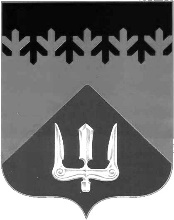 СОВЕТ ДЕПУТАТОВВОЛХОВСКОГО МУНИЦИПАЛЬНОГО РАЙОНА ЛЕНИНГРАДСКОЙ ОБЛАСТИРЕШЕНИЕот  27  мая  2022  года                                                                                         № 26В связи с изменением персонального состава Совета депутатов Волховского муниципального района Ленинградской области четвертого созыва, руководствуясь частью 11 статьи 20 Устава Волховского муниципального района, Регламентом Совета депутатов Волховского муниципального района, в целях организации деятельности представительного органа Волховского муниципального района Ленинградской области, Совет депутатов Волховского муниципального района Ленинградской областирешил:1. Внести изменение в решение Совета депутатов Волховского муниципального района от 14.10.2020 № 5 «О постоянных депутатских комиссиях Совета депутатов Волховского муниципального района Ленинградской области» (c изменениями от 30.10.2019 № 16, от 21.05.2020 №35, от 28.10.2022 №56, от 25.11.2020 №70), изложив пункт 2 решения в следующей редакции: «2. Сформировать состав постоянных депутатских комиссий:2.1. по бюджету и налогамПредседатель –  Лавриненков О.С.Заместитель председателя – Арутюнян А.Ю.Члены – Кафорин С.А., Новиков В.М., Киселёв В.В., Степанов С.В., Коноплёв Ф.А., Налётов И.А., Белицкий А.М., Еремеев А.А., Трошкин Е.А., Петров Р.А., Рзянин В.В., Лавриненков О.С., Билялова Т.Е., Грачёв Н.В., Низовский В.А., Алексашкин Э.С. 2.2. по жилищно-коммунальному хозяйству, строительству, транспорту и землеустройству Председатель – Киселёв В.В.Заместитель председателя – Грачёв Н.В.Члены – Кафорин С.А., Новиков В.М., Степанов С.В., Налётов И.А., Налётов А.А., Белицкий А.М., Трошкин Е.А., Петров Р.А., Низовский В.А., Куликов А.В., Будко А.П., Рзянин В.В., Лавриненков О.С., Аникин Н.А., Алексашкин Э.С., Еремеев А.А., Кузьмин А.Н., Бабенко А.С.2.3. по социальным вопросам:Председатель – Умнова С.А.Заместитель председателя – Налётов И.А.Члены – Кафорин С.А., Арутюнян А.Ю., Налётов А.А., Еремеев А.А., Киселёв В.В., Петров Р.А., Коновалов М.В., Власов А.А., Петров Н.И., Билялова Т.Е., Лавриненков О.С., Новиков В.М. 2.4. по вопросам местного самоуправления, законности, правопорядка и депутатской этики:Председатель – Петров Р.А.Заместитель председателя – Цветков И.Е.Члены – Кафорин С.А., Новиков В.М., Трошкин Е.А., Киселёв В.В., Налётов И.А., Налётов А.А., Еремеев А.А., Коновалов М.В., Коноплёв Ф.А., Лавриненков О.С., Аникин Н.А., Кузьмин А.Н. 2.5. по вопросам экологии и природопользования, экономики и инвестиционной политикиПредседатель  - Новиков В.М.Заместитель председателя - Арутюнян А.Ю.Члены - Налётов А.А., Кафорин С.А., Рзянин В.В., Петров Р.А., Билялова Т.Е., Аникин Н.А., Низовский В.А., Лавриненков О.С.».3. Настоящее решение вступает в силу со дня его принятия и подлежит официальному опубликованию в газете «Волховские огни».ГлаваВолховского муниципального районаЛенинградской области                                                                          А.А. НалетовО внесении изменений в решение Совета депутатов Волховского муниципального района от 14.10.2019 №5 «О постоянных депутатских комиссиях Совета депутатов Волховского муниципального района Ленинградской области» (c изменениями от 30.10.2019 № 16, от 21.05.2020 №35, от 28.10.2020 №56, от 25.11.2020 №70)